Areas, Perimeters and Compound ShapesSolutions for the assessment Areas, Perimeters and Compound ShapesName :Class :Date :Mark :/15%1) Find the area and perimeter of the shape. Each square on the grid is 1 cm2.

      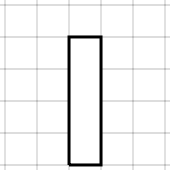 [1]  2) Find the area and perimeter of the square.
                 

     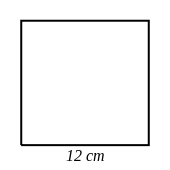 [1]  3) Find the area and perimeter of the rectangle.
                 

     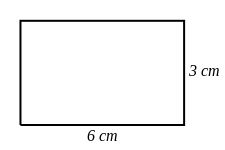 [1]  4) Find the area and perimeter of the triangle.
                 

     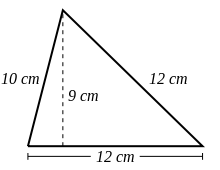 [1]  5) Find the area and perimeter of the parallelogram.
           

     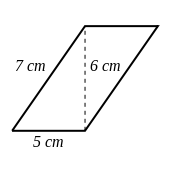 [1]  6) The length of a rectangle is 11 cm and its width is 10 cm.
Find the area and perimeter of the rectangle.

          

     [1]  7) Here is a figure made of two rectangles.

      [1]  8) Here is a figure made of two rectangles.

      [1]  9) Find the area of the kite

      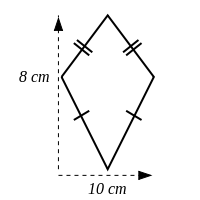 [1]  10) Find the area of the trapezium

      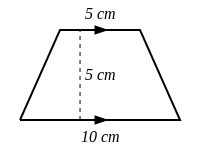 [1]  11) Find the area of the shape below.

      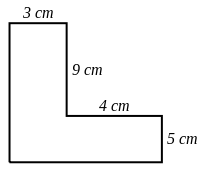 [1]  12) Find the area of the shape below.

      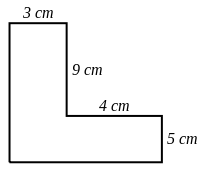 [1]  13) Find the area of the shape below.

      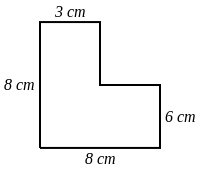 [1]  14) Find the area of the shape below.

      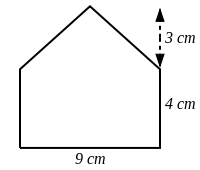 [1]  15) Find the area of the shape below.

      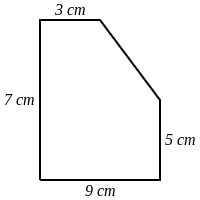 [1]  1) Area = 4 cm2, Perimeter = 10 cm2) Area = 144cm2, Perimeter = 48cm3) Area = 18cm2, Perimeter = 18cm4) Area = 54cm2, Perimeter = 34cm5) Area = 30cm2, Perimeter = 24cm6) Area = 110cm2, Perimeter = 42cm7) Perimeter = 36 cm, Area = 44 cm2, Difference = 88) Perimeter = 26 cm, Area = 33 cm2, Difference = 79) Area = 40  10) Area = 37.5  11) Area = 62 cm212) Area = 62 cm213) Area = 54 cm214) Area = 49.5 cm215) Area = 57 cm2